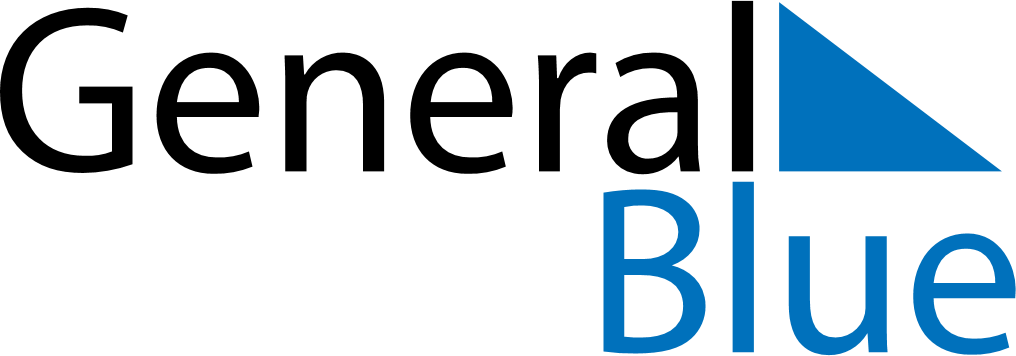 August 2030August 2030August 2030August 2030CanadaCanadaCanadaMondayTuesdayWednesdayThursdayFridaySaturdaySaturdaySunday1233456789101011Civic Holiday1213141516171718192021222324242526272829303131